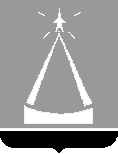 ГЛАВА  ГОРОДА  ЛЫТКАРИНОМОСКОВСКОЙ ОБЛАСТИПОСТАНОВЛЕНИЕ10.08.2017  №  535-пг. ЛыткариноОб утверждении Административного регламента по признанию молодой семьи нуждающейся в жилом помещении для участия в подпрограмме «Обеспечение жильем молодых семей» федеральной целевой программы «Жилище» на 2015-2020 годы и подпрограмме  «Обеспечение жильем молодых  семей» государственной программы Московской области «Жилище» на 2017-2027 годыВ соответствии с  Федеральным законом от 06.10.2003 № 131-ФЗ «Об общих принципах организации местного самоуправления в Российской Федерации», Федеральным законом от 27.07.2010 № 210-ФЗ «Об организации предоставления государственных и муниципальных услуг», Постановлением Главы города Лыткарино Московской области от 07.12.2010 № 489-п «О порядке разработки и утверждения административных регламентов предоставления муниципальных услуг в г. Лыткарино», постановляю:1. Утвердить Административный регламент по признанию молодой семьи нуждающейся в жилом помещении для участия в подпрограмме «Обеспечение жильем молодых семей» федеральной целевой программы «Жилище» на 2015-2020 годы и подпрограмме  «Обеспечение жильем молодых  семей» государственной программы Московской области «Жилище» на 2017-2027 годы (прилагается). 2. Управлению жилищно-коммунального хозяйства и развития городской инфраструктуры г. Лыткарино (Маслов В.В.) обеспечить опубликование настоящего постановления в установленном порядке и размещение на официальном сайте города Лыткарино в сети «Интернет».3. Контроль за выполнением настоящего постановления возложить на  заместителя Главы Администрации города Лыткарино Н.В. Макарова.И.о. Главы города Лыткарино                                                         Л.С. Иванова